Модель формирования у обучающихся навыков проектной деятельности в условиях образовательных организаций основного общего образованияЦели формирования у обучающихся навыков проектной деятельности:- Формирование у обучающихся умения учиться самостоятельно как метакомпетенции;- Сформировать у обучающихся умение управлять и участвовать в проектах в соответствии с общемировыми тенденциями.Задачи формирования у обучающихся навыков проектной деятельности:- Выявление значимой в исследовательском, творческом плане конкретной, социально значимой, исследовательской, информационной, практической проблемы/задачи, требующей интегрированного знания, исследовательского поиска для ее решения;- Определение практической, теоретической, познавательной значимости предполагаемых результатов;- Самостоятельная (индивидуальная, парная, групповая) деятельность обучающихся;- Определение конечных целей совместных/индивидуальных проектов;- Определение базовых знаний из различных областей, необходимых для работы над проектом;- Структурирование содержательной части проекта (с указанием поэтапных результатов) (планирование действий по разрешению проблемы; поиск информации; представление продукта заказчику – презентация продукта и защита самого проекта);- Использование исследовательских методов (определение проблемы, вытекающих из нее задач исследования; выдвижение гипотезы их решения, обсуждение методов исследования; оформление конечных результатов; анализ полученных данных; подведение итогов, корректировка, выводы; использование в ходе совместного исследования методов мозгового штурма, дискуссии, статистических методов, творческих отчетов, просмотров, т.д.).Нормативно-правовая база формирования у обучающихся навыков проектной деятельности:- Федеральный закон «Об образовании в Российской Федерации» № 273-ФЗ от 29.12.2012;- Приказ Министерства образования и науки РФ от 17 декабря 2010 г. N 1897 «Об утверждении федерального государственного образовательного стандарта основного общего образования»;- Примерная основная образовательная программа основного общего образования (одобрена решением федерального учебно-методического объединения по общему образованию (протокол от 8 апреля 2015 г. № 1/15).Навыки проектной деятельности с этапами их формирования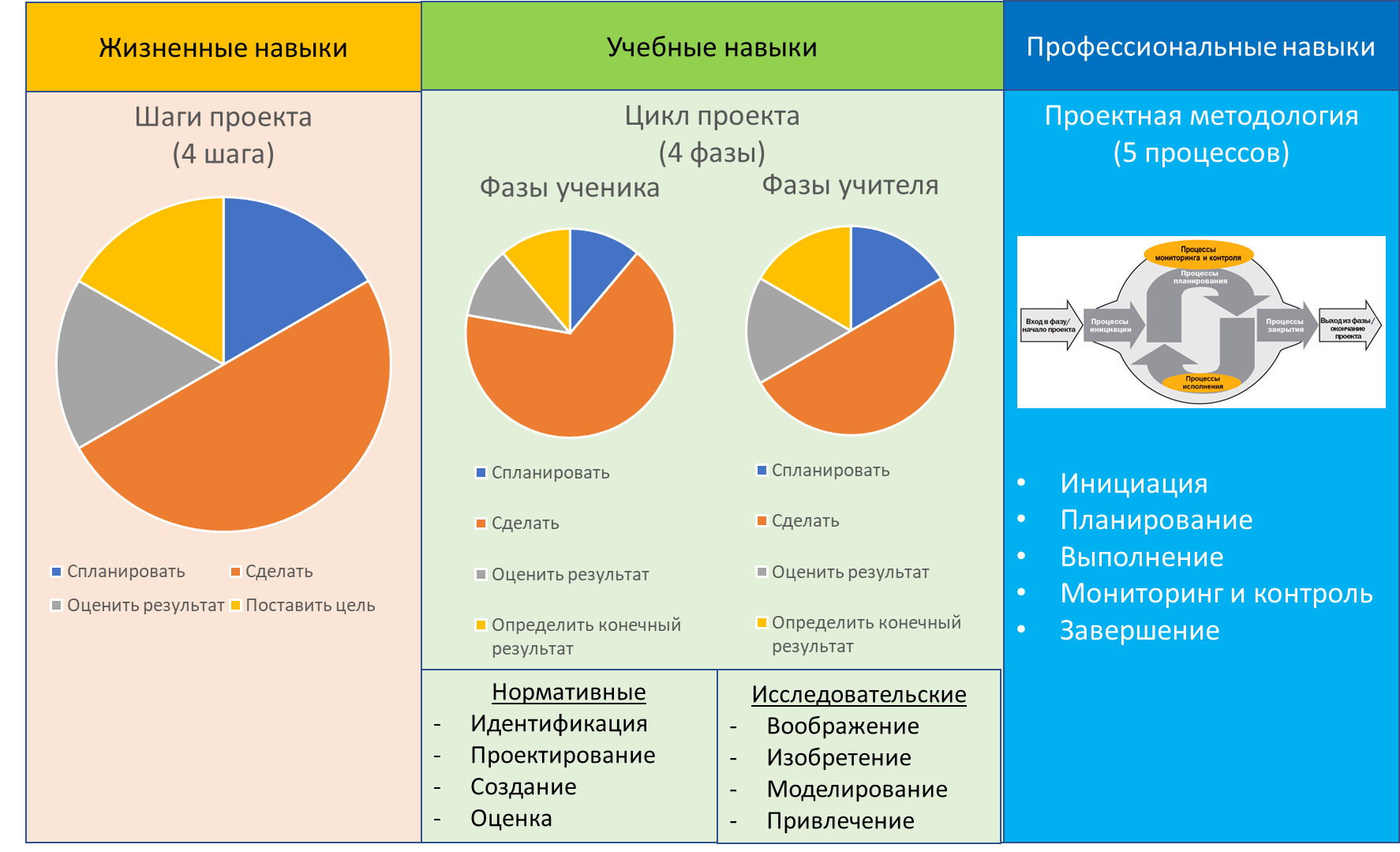 Основные виды проектов	Образовательные проекты могут быть как с четко определёнными результатами с начала проекта, так и проектом с открытыми результатом, в котором результат открывается по мере исследования.	Помощь в определении вида проекта:	Проект «Поиск» начинается с вопроса – Почему небо голубое?	Проект «Моделирование» начинается с вопроса - Как сделать перелет на самолете безопаснее?	Проект «Обсуждение» начинается с вопроса – Могут ли дети управлять школой сами?	Проект «Выражение» начинается с вопроса – Как Вы ощущаете радость?Содержание образовательных программ в части формирования у обучающихся навыков проектной деятельности	Образовательная программа в части формирования у обучающихся навыков проектной деятельности содержит в себе следующие стадии:Стадия 1: Урегулирование Группы- Участники в группе представляются друг другу. Они могут встретить новых участников и работать в различных группах на различные проблемы и предметы. Эта стадия может быть опущена, если у группы есть те же самые участники для решения предыдущей проблемы.- Ученики устанавливают основные правила, гарантируют надлежащее функционирование группы. Это позволяет ученикам понимать и проводить в жизнь свои собственные правила, такие как точность, ответственность и т.д.- Роли наставника и учеников разработаны, чтобы установить соответствующие ожидания изучения группы. Проблемы, такие как расширение причастности наставника и учеников, сформированы. Последующее урегулирование этой стадии позволяет ученикам основываться на своем предыдущем опыте работы в группе.Стадия 2: Идентификация задач- Наставник представляет проблемный сценарий ученикам.- Ученики идентифицируют и разъясняют проблему, перечисляя факты проблемы и ища разъяснения от наставника о сценарии.- Ученики по очереди высказывают свои версии о предлагаемой проблеме, чтобы установить понимание группой проблемы.- Стадии 2 - 4 являются повторяющимися.Стадия 3: Генерирование Идеи- Ученики исследуют пути решения или объяснение проблемы, задавая вопросы. Они проводят коллективное обсуждение и производят возможные идеи решить или понять причину проблемы.-Эти идеи могли быть гипотезами, предложениями, возможными решениями или объяснениями, исследованиями, суждениями, творческими мыслями или любыми мыслями, которые могут помочь решить или понять проблему.- Это идеи может сходиться в 2 области: изучение проблем и плана действий.Стадия 4: Изучение проблем- Ученики определяют то, что они должны узнать, чтобы решить проблему, производя изучение проблем и развитие плана действий. Планы действий - шаги, которые они хотят сделать, чтобы разъяснить или получить больше информации о фоне проблемы. Проблемы изучения - темы, которые ученики должны искать и изучить или вопросы, на которые нужно ответить, чтобы решить или объяснить проблему.- Ученики ясно формулируют, куда они пойдут, чтобы получить эту информацию.Стадия 5: Самостоятельное Изучение- Ученики идут, чтобы искать и исследовать для сбора информации из библиотеки и Интернета.- Они суммируют собранную информацию, которая будет использоваться в последующем обсуждении.Стадия 6: Синтез и Применение- Ученики рассматривают свои источники информации для перепроверки, достоверности и законности. Это позволит ученикам изучать, как другие проводят исследование и размышляют самостоятельно.- Ученики проводят обмен информацией со сверстниками. Они продолжают применять соответствующее исследуемое знание к проблеме. Общая информация извлечена, чтобы решить или объяснить проблему.- Ученики анализируют, критикуют и добавляют к коллективному знанию группы, чтобы вместе сформировать их знание, имеющее отношение к проблеме.- Ученики могут разбить данную проблему на более мелкие проблемы изучения в случае необходимости, чтобы сузить новые промежутки знаний. Они могут повторить стадии 2-6.- Ученики, наконец, сформируют возможные решения, объяснения или конечный результат продукта для проблемы.Стадия 7: Рефлексия и Обратная связь- Ученики оценивают свою группу, функционирующую, давая анализ, как группа соблюдала их основные правила.- Ученики размышляют над своим собственным отдельным процессом решения проблемы.- Ученики размышляют над своим решением и объяснением проблемы.- Ученики создают карту своего понятия изученного знания, чтобы объединить и сделать краткий обзор их понимание предмета.- Диалог учеников при помощи наставника для разъяснения.- Все вышеупомянутое должно вырастить привычку к отражению и предоставлению обратной связи в изучении.Стадии 2 - 6 являются повторяющимися. Ученики могут пойти назад и вперед стадии, чтобы получить решение или объяснить данную проблему.Диаграмма FILA (Facts, Ideas, LearningIssues, ActionPlan) является интеллектуальным инструментом, который используется, чтобы развить мыслительный процесс учеников.Это обеспечивает модель систематического подхода к решению задач, облегчает ученическое планирование и контроль, поскольку они проходят повторяющийся процесс решения проблем. Ученики могут использовать эту диаграмму, чтобы перечислить ключевые факты проблемы в форме пункта и их соответствующих идеях, Изучение проблем и мер, которые должны быть предприняты относительно фактов. Диаграмма обеспечивает визуальную помощь организовать куски информации, которые представлены в неточно указанных проблемах, и помогает ученикам обнаружить промежутки в фактах/знании, к которым они должны обратиться.Группам выдаются листы с диаграммой FILA, которую учащиеся заполняют в процессе работы, и диаграмма показывается на каждой встрече, наставник может использовать диаграмму в качестве трамплина для обсуждения подходящих пунктов и проверять, что группа находится на правильном пути в изучении и процессе решения проблемы. Диаграмма позволяет группе отразить развитие их взглядов, новые факты, исправления и пересмотры постоянно делаются к диаграмме, в то время как они собирают больше информации, получают новое знание, изменяют их идеи, формируют их изучение проблем и в конечном счете достигают возможных решений проблем. Это также делает очевидным связи, которые они делают и промежутки знания, которые начинают показывать, поскольку они наносят на карту факты, идеи, изучая проблемы и план действий.Главная цель использования диаграммы FILA состоит в том, чтобы облегчить охват решения проблем групп внешне, и позволяет им сосредотачиваться на более трудных аспектах процесса решения проблемы.Шаблон FILA Условия формирования у обучающихся навыков проектной деятельности	Педагогические условия:1. Ученики должны быть ответственными и запланировать свое собственное изучение. Учащиеся определяют для себя, что должно быть изученным, чтобы решить или понять проблему. Нет никакой предшествующей помощи или руководства, данного, чтобы помочь учащимся в решении проблемы. Ученики осознают ценность умения доверять и важность добросовестно выполнять ту или иную деятельность при проведении их самостоятельного исследования. Они являются ответственными друг перед другом в группе для изучения и применения знания и навыков, чтобы понять или решить проблему.2. Проблема - отправная точка изучения нового знания для учеников. Все изучение нового знания и навыков начинается с представления проблемного сценария, где учащиеся решают для себя, что необходимо изучить, чтобы решить или объяснить проблему. Учащимся должна быть дана минимальная информация или вообще никакой информации перед постановкой проблемы. При изучении таких тем, где недостаточно информации или которые трудны в понимании, сложных вопросов, краткий обзор проблем может быть дан учащимся до начала функционирования группы.3. Роль лекторов должна помочь в формировании взглядов учеников в тех или иных вопросов, для достижения результатов учебной деятельности. Лектор ведет и облегчает формирование знания и навыков с помощью наводящих вопросов, словесных и невербальных жестов. Цель состоит в том, чтобы расширить и углубить интеллектуальные способности учеников вместо того, чтобы дать им ответы. Лектор не распределяет информацию, если лектор не удовлетворен и видит, что ученики исчерпали свой поиск и попытки понимания проблем, информация может быть дана, когда ученики попросят об этом.4. Ученики должны участвовать в совместном изучении. Проблема должна быть достаточно сложна, чтобы ученики испытывали потребности сотрудничать с другими или в группе, или с другими внешними сторонами, чтобы приобрести новое знание, чтобы решить или понять данную проблему. Это не должно быть настолько просто, что ученики могут решить это, используя собственные предварительные знаниями. Ученики должны участвовать в групповых обсуждениях и уметь разделять полномочия и кооперироваться, учиться друг у друга. Это способствует взаимодействию и обучению работать с различными людьми.5. Ученики должны участвовать в рефлексивном мышлении. Должны быть возможности для учеников сделать отдельное исследование. Это позволяет развивать умение управлять информацией, оценивать уместность и достоверность источников информации. Ученики должны уметь проводить рефлексию и самообзор их изучения и процесса решения задач. Это поможет развить рефлексивного практика, который сможет обучаться самостоятельно в течение жизни.6. Ученики должны учиться посредством процесса решения задач. Должны быть возможности для развития процессов креативного мышления и критического мышления, чтобы решить проблему. Ученики должны ознакомить себя с естественным и все же систематическим процессом решения проблем. Это развивает мышление наличия возможностей и постоянства в обнаружении разрешения проблемы.Материально-технические условия:Для реализации большей части проектов достаточно компьютерного класса со 100% обеспечением учебного класса компьютерами с доступом в интернет.По запросу проектной группы возможна установка специализированного программного обеспечения, которое для образовательных учреждений предоставляется бесплатно.Для отдельных проектов потребуется оборудование лабораторий, предусмотренных требованиями к обеспечению предметов, определенных ФГОС.Для проведения презентации результатов проектов потребуется экран и проектор.Описание системы оценки навыков проектной деятельностиМетод проектов требует более прогрессивных методов оценки, где студенты могут рассматривать обучения как процесс и использовать стратегии решения проблем для соответствия ожиданиям, которые на них возлагает проект. Рубрики и бланки балльных оценок были внедрены в современный класс, чтобы дать учащимся лучше понять, что такое оценивание, на чем основываются критерии, и каким ясным стандартам должен соответствовать продукт. Целью рубрик и балльных оценок является контроль и корректировка процесса, а не только оценка конечного результата.Рубрики и бланки оценок дают ряд преимуществ для оценки:• Работа учеников улучшается, когда им ясно показывают, как их работа оценивается, и что ожидается.• Ученики начинают лучше судить о качестве своей собственной работы.• Ученики получают более информативный отзыв о своих сильных сторонах и сторонах, нуждающихся в улучшении.• Учащиеся узнают о критериях, которые используются для организации взаимной обратной связи.• Критерии определяются в специальных терминах.• Оценивание является более объективным и последовательным.• Общее время, затраченное на оценку ученических работ, сокращается• Эффективность обучения изучается с использованием различных методов.• Прогресс измеряется и документально подтверждается.В качестве руководства для планирования деятельности рубрики и бланки оценок дают ученикам четкие цели для подготовки. Вооруженные оцениваниями, ученики заранее знают, как выглядит качественная работа. Когда ученики привыкают регулярно использовать такие оценивания, они начинают испытывать большую ответственность за конечный продукт. Это снимает вопросы типа «Я еще не все сделал?».Как инструмент мониторинга процесса развития проекта, рубрики и бланки оценок могут быть полезными средствами, помогающими ученикам сохранить внимание на целях обучения.Учащиеся могут сравнивать свои достижения, с тем где они хотят быть на шкале умений, и это напоминает им об их целях.Как обобщающее оценивание, рубрики и бланки оценок могут быть использованы для оценки проектов, работы групп и отдельных учащихся. Учащиеся могут использовать одни и те же рубрики и бланки оценок для самостоятельного оценивания учеников и групп, и для перекрестных отзывов.Чтобы быть эффективным, язык каждого бланка оценивания должен быть вполне понятен учащимся. Использование стиля от первого лица подчеркивает причастность ученика к процессу оценивания. Рубрики и бланки оценок становятся еще более мощным оружием, когда в их разработке принимают участие учащиеся Ученики должны активно обсуждать характеристики эффективной деятельности, качества продукта, и свое поведение, это дает им более глубокое понимание происходящего. Разработка собственных критериев оценки также усиливает учеников и в результате их обучение становится более целенаправленным самостоятельным. Определение рубрикиРубрики существуют во множестве форм и отличаются уровнями сложности, но всем им свойственны общие черты:• Внимание уделено измерению параметров, которые определены как характеристики или размеры (деятельности, поведения, или качества);• Описание выполнения характеристики содержит несколько уровней, связанных с дескрипторами.Модель интегральной оценки навыков проектной деятельности складывается из оценок проектов по рубрикам, выполненных в ходе всего процесса обучения и итогового проекта в соотношении:- 80% составляет средний балл за все реализованные проекты;- 20% составляет балл за итоговый проект.Фонд оценочных средств для оценки формирования у обучающихся навыков проектной деятельностиПри оценивании могут применяться два типа рубрик.Общепроектные (для небольших краткосрочных проектов):Детальные (для комплексных долгосрочных проектов):Рубрики совместной деятельности может служить примером специальной характеристики:Это общая рубрика, которая не связана со специальными характеристиками критического мышления:Рубрика оценивания убедительности речи:II.1. Программа проведения апробации моделей формирования у обучающихся навыков проектной деятельности и систем оценки данных навыков в рамках Государственного контракта № 08.026.11.0053 от 09.11.2017г. «Модернизация технологий и содержания обучениячерез внедрение моделей формирования у обучающихся навыков проектной деятельности в соответствии сфедеральным государственным образовательным стандартомобщего образования»Цель проведения апробации	Целью проведения апробации является применение модели формирования у обучающихся навыков проектной деятельности в условиях образовательных организаций для проверки применимости модели, а также ее совершенствования.План-график проведения апробации	Апробация проводится в период с 30.04.2018 по 01.06.2018.Механизм привлечения общеобразовательных организаций, учителей и обучающихся к участию в апробации	Привлечение общеобразовательных организаций к участию в апробации осуществляется с путем информирования общеобразовательных организаций о проведении информации посредством рассылки соответствующего информационного письма.	По решению образовательной организации участие в апробации может заменить учебные занятия по предметной области, по которой проводится апробация, что позволит привлечь учителей и обучающихся к участию в апробации.Порядок взаимодействия всех участников апробации	Взаимодействие участников апробации в рамках общеобразовательной организации осуществляется в рамках регулярных проектных совещаний (периодичность определяется планами проектов, но не реже, чем 1 раз в 3 рабочих дня).	Взаимодействие участников апробации с организаторами осуществляется посредством электронной почты, указанной в информационном письме.Порядок проведения апробации	Апробация проводится в рамках реализации образовательных программ педагогами общеобразовательной организации.	Для целей апробации для реализации одного проекта формируются проектные команды в составе 3-7 обучающихся, кураторами которых являются 2-3 преподавателя.	Проектная деятельность также допускается и во внеучебное время.	Апробация проводится с использованием существующего методического и материально-технического обеспечения общеобразовательной организации.Порядок сбора обработки информации от участников апробации	Сбор информации от участников апробации осуществляется путем направления отчета о проведении апробации в адрес организаторов проведения апробации (электронная почта, указанная в электронном письме).	Форма отчета о проведении апробации:Вид проектаУчебная мотивацияРезультатПоискВопросОтветМоделированиеПроблемаРешениеОбсуждениеТемаПозицияВыражениеИдеяВыступлениеFACTSфактыIDEASидеиLEARNINGISSUESвопросы (предмет изучения)ACTION PLANплан действияИнформация, извлеченная из проблемного сценарияСгруппировать согласно темам, где возможноУстанавливаются, основываясь на фактахГипотезыПринимаются без осужденияФормулируются как вопросыВопросы должны способствовать решению проблемыПлан действия должен быть выполнен таким образом, чтобы он помогал решить проблему, провести исследование, организовать интервьюВопросы должны помочь создать из отдельных частей сценарийКритерий Уровни сформированности навыков проектной деятельности Уровни сформированности навыков проектной деятельности Базовый Повышенный Базовый Повышенный Самостоятельное приобретение знаний и решение проблем Работа в целом свидетельствует о способности самостоятельно с опорой на помощь руководителя ставить проблему и находить пути её решения; продемонстрирована способность приобретать новые знания и/или осваивать новые способы действий, достигать более глубокого понимания изученногоРабота в целом свидетельствует о способности самостоятельно ставить проблему и находить пути её решения; продемонстрировано свободное владение логическими операциями, навыками критического мышления, умение самостоятельно мыслить; продемонстрирована способность на этой основе приобретать новые знания и/или осваивать новые способы действий, достигать более глубокого понимания проблемыЗнание предмета Продемонстрировано понимание содержания выполненной работы. В работе и в ответах на вопросы по содержанию работы отсутствуют грубые ошибки Продемонстрировано свободное владение предметом проектной деятельности. Ошибки отсутствуют Регулятивные действия Продемонстрированы навыки определения темы и планирования работы. Работа доведена до конца и представлена комиссии; некоторые этапы выполнялись под контролем и при поддержке руководителя. При этом проявляются отдельные элементы самооценки и самоконтроля обучающегося Работа тщательно спланирована и последовательно реализована, своевременно пройдены все необходимые этапы обсуждения и представления. Контроль и коррекция осуществлялись самостоятельно Коммуникация Продемонстрированы навыки оформления проектной работы и пояснительной записки, а также подготовки простой презентации. Автор отвечает на вопросы Тема ясно определена и пояснена. Текст/сообщение хорошо структурированы. Все мысли выражены ясно, логично, последовательно, аргументированно. Работа/сообщение вызывает интерес. Автор свободно отвечает на вопросы Критерии4321Вклад в работу группыЯ последовательнои активно вношусвой вклад вгрупповоеобсуждениеработу группы.Я принимаю ивыполняю всепорученные мнезадачиЯ помогаюгруппе впостановкецелейЯ помогаюгруппе вдостиженииобщих целейЯ участвую вгрупповыхобсуждениях.Я выполняю своизадачиЯ участвую впостановке задачЯ помогаюгруппе вдостижениицелейИногда я вношусвой вклад вработу группыЯ выполняю своизадачи, если мнепомогаютИзредка яучаствую впостановке задачМне трудноудерживать целиЯ предпочитаюне участвоватьЯ не выполняюсвои задачиЯ мешаюпостановке задачЯ задерживаюдостижениецелейВзаимодействие с группойЯ предлагаю кобсуждениюмножество идейи делюсьнеобходимойинформациейЯ побуждаюдругих делитьсясвоими идеями.Я поддерживаюбаланс междувыслушиваниемивысказыванием.Я всегдавнимательноотношусь кчувствам имыслям другихлюдей.Я делюсь своимиидеями, когдаменя к этомупобуждаютЯ позволяю всемделиться своимиидеями.Я могу слушатьдругихЯ выказываювнимание кчувствам имыслям другихлюдей.Я делюсь своимиидеями, когдаменя к этомупобуждаютЯ позволяюбольшинствуделиться своимиидеями.Иногда я слушаюдругих людейИногда япринимаю вовниманиечувства и мыслидругих людей.Я не люблюделиться своимиидеямиЯ участвую вгрупповыхобсуждениях.Я прерываюдругих, когда онивысказываютсвои идеиЯ не слушаюдругих людейЯ не внимателенк чувствам имыслям другихлюдей.4321Я могу указатьнаиболее важныечасти информации,которую я изучаюЯ использую своисобственные знания,чтобы сделатьвыводыотносительноинформации ипроверить прав ли я.Я делаю всевозможное, чтобыбольше узнать оновых для меняидеях и концепцияхВ письменном илиустном выступлениия могу подробно ичетко объяснить иобосновать своемнение по темеОбычно я могусказать какая частьинформациинаиболее важна.Я использую своизнания, формулируювыводы иумозаключения поповоду информации,и проверяю, прав лия.Я прилагаю усилия,чтобы большеузнать о новых дляменя идеях иконцепцияхЯ могу объяснитьсвое мнение иобосновать его.Иногда я смешиваюважные идеи снезначительнымидеталями.С постороннейпомощью, я могусделать вывод обинформации, ноиногда я не имеюдля этого вескихпричин.Я узнаю о новых дляменя идеях иконцепциях, еслимне об этомнапоминают.Обычно я могуобъяснить своемнение, но у меняне всегда естьвеские основаниядля этогоЯ обычно не могууказать разницумежду тем, чтоважно, а тем что нетЯ с трудом делаюумозаключения.Обычно я доволен,тем, что я уже знаю,и не стремлюсьузнать больше.Я не могу объяснитьсвое мнение. 4321Ученик использовалэффективныенавыки публичныхвыступлений, такихкак зрительныйконтакт, положениетела, громкость.Ученик показалпониманиеаудитории.Ученик использовалмножестводостоверных фактови ссылок наисточники, чтобыубедить слушателей.Выступлениеначалось свведения, котороепривлеклоаудиторию, изакончилосьхорошимзавершением.Большую частьвремени ученикиспользовалэффективныенавыки публичныхвыступлений, такихкак зрительныйконтакт, положениетела, громкость.Ученик показалнекотороепониманиеаудитории.Ученик использовалнесколькодостоверных фактови ссылок на источники.Выступлениеначалось с введенияи закончилосьзавершением.Ученику иногда неудавалосьиспользоватьэффективныенавыки публичныхвыступлений.Ученик показалнедостаточноепониманиеаудитории.Некоторые изфактов,приведенныхучащимся, невызывают доверия.Выступление не содержало введенияили завершения.Ученик редкоиспользовалэффективныенавыки публичныхвыступлений.Ученик показалмалое пониманиеаудитории.Ученик не включал ввыступление фактыили использовалфакты, которые невызывают доверия.В выступлении небыло введения изаключения.ЭтапНаименование этапаСостав работДаты проведения1Планирование апробации- Формирование проектной группы в образовательной организации из числа педагогического состава- Изучение модели формирования у обучающихся навыков проектной деятельности в условиях образовательных организаций- Выбор педагогами предметных областей для проведения апробации с учетом наличия методического и материального обеспечения30.04.2018-07.05.20182Инициация проекта- Выбор проектов обучающимися с помощью педагогов (с учетом краткосрочности проектов)- Постановка целей и задач проектов обучающимися с помощью педагогов- Описание результата и его характеристик- Формирование проектных команд обучающимися07.05.2018-08.05.20183Планирование- Изучение проблематики проектов обучающимися- Обсуждение проблематики проектов обучающимися с помощью педагогов- Формирование плана проекта08.05.2018-16.05.20184Реализация и мониторинг- Реализация проекта обучающимися- Мониторинг реализации проектов со стороны педагогов с целью оказания своевременной помощи 16.05.2018-30.05.20185Оценка и рефлексия- Оценка сформированности результата проекта с точки зрения достижения характеристик самими обучающимися- Презентация проекта и его результатов обучающимися- Оценка формирования навыков проектной деятельности обучающихся в ходе реализации проекта со стороны педагогов30.05.2018-01.06.20186Обратная связь- Подготовка отчета о проведении апробации и передача организаторам для анализа01.06.2018Наименование образовательной организацииНаименование образовательной организацииАдрес образовательной организацииАдрес образовательной организацииКонтактный телефон по вопросам проведения апробацииКонтактный телефон по вопросам проведения апробацииКонтактный электронный адрес по вопросам проведения апробацииКонтактный электронный адрес по вопросам проведения апробацииКоличество учителей, принявших участие в апробацииКоличество учителей, принявших участие в апробацииКоличество обучающихся, принявших участие в апробацииКоличество обучающихся, принявших участие в апробации№ВопросОтвет образовательной организацииКакие предметные области были выбраны для апробации?Сколько проектных команд было сформировано?По каким предметным областям требуется доработка рабочих программ дисциплин для полноценного формирования у обучающихся навыков проектной деятельностиПо каким предметным областям есть нехватка материально-технического обеспечения? Какого именно?Оцените интерес обучающихся к формированию у обучающихся навыков проектной деятельности? Какие предметные области наиболее интересны?Оцените результативность реализации модели с точки зрения формирования основных навыков обучающегося?Оцените результативность апробации с точки зрения формирования у обучающихся навыков проектной деятельности? Что получилось? Что не получилось?Оцените необходимость изменения учебного плана для формирования у обучающихся навыков проектной деятельности?Оцените готовность образовательной организации к формированию у обучающихся навыков проектной деятельности